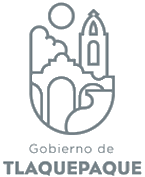 AGENDA FEBRERO AGENDA FEBRERO AGENDA FEBRERO AGENDA FEBRERO Sub Dirección de Comunicación Social  Seguridad Tlaquepaque Sub Dirección de Comunicación Social  Seguridad Tlaquepaque Sub Dirección de Comunicación Social  Seguridad Tlaquepaque Sub Dirección de Comunicación Social  Seguridad Tlaquepaque INFORMACION PUBLICADA EN CUMPLIMIENTO DEL ARTICULO 8 FRACCION VI INCISO H) DE LA LEY DE TRANSPARENCIA Y ACCESO A LA INFORMACION PUBLICA DEL ESTADO DE JALISCO Y SUS MUNICIPIOSFECHA Y HORA DEL EVENTOSERVIDORES PUBLICOS ASISTENTESEVENTO, TRABAJO O ACTIVIDAD PÚBLICALUGAR DE LA ACTIVIDADFECHA Y HORA DEL EVENTOSERVIDORES PUBLICOS ASISTENTESEVENTO, TRABAJO O ACTIVIDAD PÚBLICALUGAR DE LA ACTIVIDAD1-2-2019 10:00 Hrs.Lic. Laura Verónica Murillo Zúñiga Reunión con personal de FerromexComisaría 1-2-2019 14:00 Hrs.Lic. Laura Verónica Murillo ZúñigaRecoger reconocimientos en comunicación Social Comunicación Social de Presidencia Municipal5-2-2019 9:00 Hrs.Lic. Laura Verónica Murillo Zúñiga Celebración de 102 aniversario, de la constitución Política de los Estados Unidos Mexicanosescuela  Primaria Constitución, ubicada en la calle José María Morelos # 541, Col. Los Altos5-2-2019 11:20 Hrs.Lic. Laura Verónica Murillo Zúñiga Entrevista Dk 1250 tema: DAREComisaría 5-2-2019 11:40 Hrs.Lic. Laura Verónica Murillo Zúñiga Entrevista NTR Tema: Chatarreras Comisaría 5-2-2019 14:00 Hrs.Lic. Laura Verónica Murillo Zúñiga Reunión con personal de OxxoComisaría 6-2-2019 8:30 Hrs.Lic. Laura Verónica Murillo Zúñiga Atención a medios de comunicación En la colonia Artesano 7-2-2019 11:00 Hrs.Lic. Laura Verónica Murillo Zúñiga Reunión mensual de seguridad 2019Coca Cola de la colonia Toluquilla8-2-2019 10:00 Hrs.Lic. Laura Verónica Murillo Zúñiga Reunión Mi Comunidad se organizaFracc. Parques del Palma8-2-2019 11:00 Hrs.Lic. Laura Verónica Murillo ZúñigaGraficas del curso CobrasCalle: Gonzales Gallos8-2-2019 14:00 Hrs.Lic. Laura Verónica Murillo ZúñigaGraficas del curso CobrasEn Colinillas 9-2-2019 6:00 a 17:00 HrsLic. Laura Verónica Murillo Zúñiga Curso protección a periodistas en situación de riesgoAcademia Municipal de la Comisaria 11-2-2019 12:00 Hrs.Lic. Laura Verónica Murillo Zúñiga Reunión de Políticas publicas Comisaría 12-2-2019 18:00 Hrs.Lic. Laura Verónica Murillo Zúñiga Inauguración de ENART, Exposición Nacional de Artículos de Regalo y Decoración ArtesanalEn el Patio: San Pedro, del Centro Cultural El Refugio13-2-2019 10:00 Hrs.Lic. Laura Verónica Murillo Zúñiga Entrega de obra Calle Bugambilias colonia el Tapatío 13-2-2019 11:20 Hrs.Lic. Laura Verónica Murillo Zúñiga Reunión con Director de comunicación social de presidencia Presidencia 14-2-2019 17:00 HrsLic. Laura Verónica Murillo Zúñiga Graficas del curso Del Grupo cobraComisaría de Guadalajara 15-2-2019 17:00 Hrs.Lic. Laura Verónica Murillo ZúñigaGraficas de Cabina de radio comunicacionesComisaría 18-2-2019 08:00 Hrs.Lic. Laura Verónica Murillo Zúñiga Recoger diseños de cuarta Generación de la policía Diseñador de presidencia 18-2-2019 09:00 Hrs.Lic. Laura Verónica Murillo Zúñiga Recoger reconocimientos faltantes del curso a Periodistas Consejería Jurídica de Presidencia 18-2-2019 09:30 Hrs.Lic. Laura Verónica Murillo Zúñiga Recoger carta laboralRecursos Humanos de Presidencia 19-2-2019 08:00 Hrs.Lic. Laura Verónica Murillo ZúñigaCorrección de los diseños de cuarta Generación de la policíaDiseñador de presidencia20-2-2019 09:00 Hrs.Lic. Laura Verónica Murillo Zúñiga Invitación al curso" La actuación Policial en la Supervisión de Medidas Cautelares.Academia de la Policía de Guadalajara.20-2-2019 14:00 Hrs.Lic. Laura Verónica Murillo ZúñigaEntrevista del curso a mujer seguraCanal 721-2-2019 14:00 Hrs.Lic. Laura Verónica Murillo ZúñigaEntrevista del curso a mujer seguraAntena Noticias 21-2-2019 18:30 Hrs.Lic. Laura Verónica Murillo ZúñigaEntrevista del curso a mujer seguraTelevisa 23-2-2019 16:30 Hrs.Lic. Laura Verónica Murillo ZúñigaOperativo para la mujer y la familia.El Vergel 24-2-2019 10:00 Hrs.Lic. Laura Verónica Murillo ZúñigaAniversario del Día de la Bandera Nacional MexicanaJardín Hidalgo24-2-2019 14:30 Hrs.Lic. Laura Verónica Murillo ZúñigaOperativo para la mujer y la familiaLas Juntas 25-2-2019 08:00 Hrs.Lic. Laura Verónica Murillo ZúñigaEntrevista del curso a mujer seguraTv Azteca 25-2-2019 11:50 Hrs.Lic. Laura Verónica Murillo ZúñigaEntrevista Vinculación Ciudadana Lic. Yadira PartidaComisaria 26-2-2019 10:00 Hrs.Lic. Laura Verónica Murillo ZúñigaInauguración del parque ubicada en Av. CuyucuataColonia Guayabitos 26-2-2019 10:30 Hrs.Lic. Laura Verónica Murillo ZúñigaEntrevista Tv Azteca Colonia Guayabitos 26-2-2019 10:40 Hrs.Lic. Laura Verónica Murillo ZúñigaEntrevista C7Colonia Guayabitos 26-2-2019 10:50 Hrs.Lic. Laura Verónica Murillo ZúñigaEntrevista Quiero TVColonia Guayabitos 27-2-2019 11:30 HrsLic. Laura Verónica Murillo ZúñigaEntrevista del curso mujer seguraCanal 627-2-2019 12:40 Hrs.Lic. Laura Verónica Murillo ZúñigaEntrevista Comisario Milenio Comisaria 